Poolspel Örebro – Trängens IP – A hallen, 2023-10-15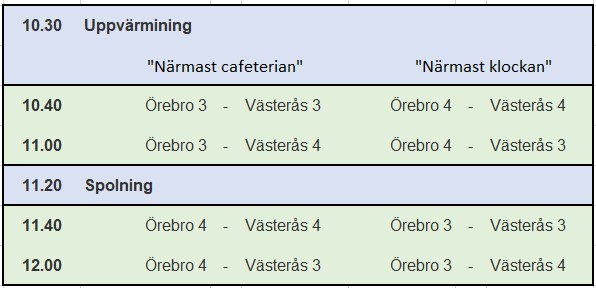 